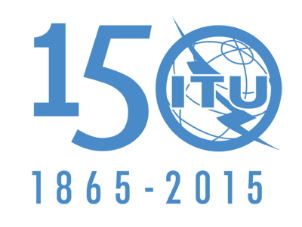 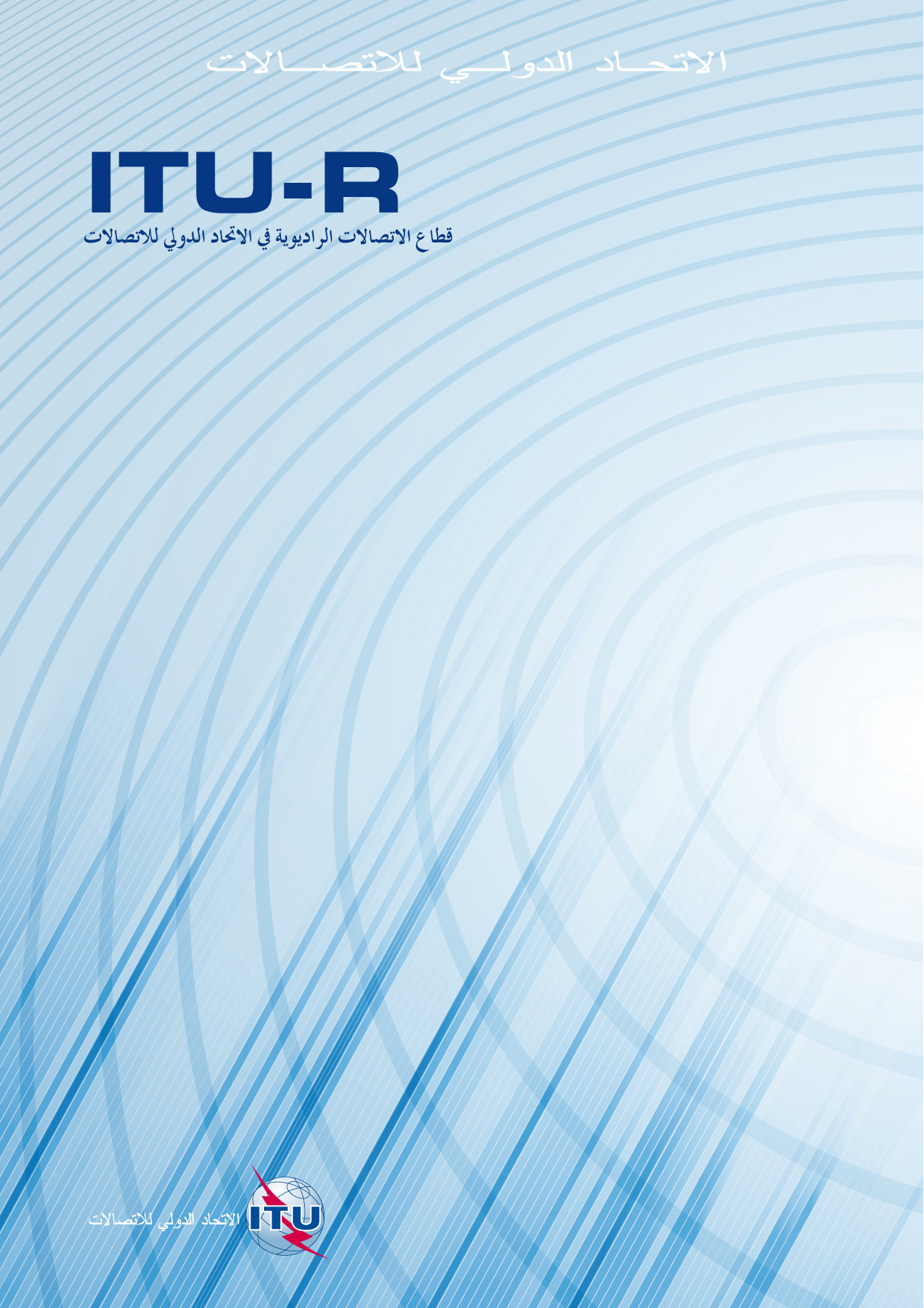 تمهيـديضطلع قطاع الاتصالات الراديوية بدور يتمثل في تأمين الترشيد والإنصاف والفعالية والاقتصاد في استعمال طيف الترددات الراديوية في جميع خدمات الاتصالات الراديوية، بما فيها الخدمات الساتلية، وإجراء دراسات دون تحديد لمدى الترددات، تكون أساساً لإعداد التوصيات واعتمادها.ويؤدي قطاع الاتصالات الراديوية وظائفه التنظيمية والسياساتية من خلال المؤتمرات العالمية والإقليمية للاتصالات الراديوية وجمعيات الاتصالات الراديوية بمساعدة لجان الدراسات.سياسة قطاع الاتصالات الراديوية بشأن حقوق الملكية الفكرية (IPR)يرد وصف للسياسة التي يتبعها قطاع الاتصالات الراديوية فيما يتعلق بحقوق الملكية الفكرية في سياسة البراءات المشتركة بين قطاع تقييس الاتصالات وقطاع الاتصالات الراديوية والمنظمة الدولية للتوحيد القياسي واللجنة الكهرتقنية الدولية (ITU-T/ITU-R/ISO/IEC) والمشار إليها في الملحق 1 بالقرار ITU-R 1. وترد الاستمارات التي ينبغي لحاملي البراءات استعمالها لتقديم بيان عن البراءات أو للتصريح عن منح رخص في الموقع الإلكتروني http://www.itu.int/ITU-R/go/patents/en حيث يمكن أيضاً الاطلاع على المبادئ التوجيهية الخاصة بتطبيق سياسة البراءات المشتركة وعلى قاعدة بيانات قطاع الاتصالات الراديوية التي تتضمن معلومات عن البراءات.النشر الإلكترونيجنيف، 2015 ITU 2015جميع حقوق النشر محفوظة. لا يمكن استنساخ أي جزء من هذه المنشورة بأي شكل كان ولا بأي وسيلة إلا بإذن خطي من
الاتحاد الدولي للاتصالات (ITU).التوصيـة ITU-R M.2046الخصائص ومعايير الحماية لأنظمة الخدمة المتنقلة الساتلية (MSS) غير المستقرة بالنسبة إلى الأرض العاملة في النطاق MHz 400,05-399,9(2013)مجال التطبيقتقدم هذه التوصية وصفاً لنظام من أنظمة الخدمة المتنقلة الساتلية التي تستخدم نطاق الترددات MHz 400,05-399,9 (أرض-فضاء) ومعايير الحماية المقابلة من الضوضاء عريضة النطاق والتداخل ضيق النطاق.إن جمعية الاتصالات الراديوية للاتحاد الدولي للاتصالات،إذ تضع في اعتبارها أ )	أن النطاق MHz 400,05-399,9 موزع للخدمة المتنقلة الساتلية (MSS)؛ب)	أن استعمال الخدمة المتنقلة الساتلية للنطاق MHz 400,05-399,9 يقتصر على الأنظمة الساتلية غير المستقرة بالنسبة إلى الأرض (non-GSO)؛ج)	أن النطاق MHz 400,05-399,9 موزع لخدمة الملاحة الراديوية الساتلية؛د )	أن توزيع النطاق MHz 400,05-399,9 لخدمة الملاحة الراديوية الساتلية سيظل سارياً حتى 1 يناير 2015؛ه‍ )	أنه يمكن نشر أنظمة الخدمة المتنقلة الساتلية المقبلة في هذا النطاق؛و )	أن من الضروري توفر الوصف المقابل لهذه الأنظمة المقابلة؛ز )	أنه يتعين أن تفي معايير الحماية بأهداف الأداء المطلوبة في وجود تداخلات،توصي1	أن التحليل الخاص بتحديد الآثار على أنظمة الخدمة المتنقلة الساتلية غير المستقرة بالنسبة إلى الأرض العاملة في النطاق MHz 400,05-399,9 ينبغي له أن يستند إلى معايير الحماية التالية:-	dB(W/(m2 · Hz)) 197,9– كحد أقصى للكثافة الطيفية لتدفق القدرة (spfd) الإجمالية المقبولة عند هوائي نظام يتبع النظام ARGOS4 بالخدمة المتنقلة الساتلية غير المستقرة بالنسبة إلى الأرض بالنسبة لتداخل الضوضاء عريضة النطاق (انظر الملحق 1)؛-	dB(W/m2) 165,4– كحد أقصى لكثافة تدفق القدرة ضمن عرض نطاق استبانة مقداره Hz 19 عند هوائي نظام يتبع النظام ARGOS4 بالخدمة المتنقلة الساتلية غير المستقرة بالنسبة لكل تداخل ضيق النطاق (انظر الملحق 1)؛2	بألاّ يتم تجاوز معايير الحماية المحددة في الفقرة 1 من توصي لأكثر من %1 من الوقت في مجال رؤية ساتل الخدمة المتنقلة الساتلية.ال‍ملحـق 1

النظام ARGOS41	وصف للنظام ARGOS4 الخاص بالخدمة المتنقلة الساتلية وخصائصهيستعمل نظام جمع البيانات ARGOS4 (DCS) النطاق MHz 400,05-399,9 من أجل الوصلة الصاعدة ويرسل إشارات بتشكيل الإبراق بزحزحة الطور (PSK) بشفرة مانشستر مقسمة الطور عن طريق سواتل تدور في مدار أرضي منخفض. ويعمل النظام بمعدل إرسال بيانات يبلغ bit/s 400. وتستخدم منصة جمع البيانات (DCP) عادة هوائيات منخفضة الكسب (dBi 3 كحد أقصى على زاوية ارتفاع قدرها °40).ويقوم معالج نظام جمع البيانات الساتلي بإزالة تشكيل بيانات الوصلة الصاعدة للنظام ويعدد إرسالها مع بيانات القياس عن بُعد الخاصة بالرحلة ثم يرسل البيانات الرقمية المقابلة إلى الأرض في النطاقات MHz 1 710-1 670 وMHz 7 850-7 750 وMHz 8 400-8 025. كما تنفذ وصلة هابطة واحدة على التردد MHz 465,9875 من أجل إرسال الرسائل المخصصة نحو منصات جمع البيانات.ونتيجة لعملية إزالة التشكيل هذه للبيانات في الساتل، يمكن فصل أداء الوصلة الهابطة عن أداء الوصلة الصاعدة عند إجراء التحليل للأداء.ويدعم النظام ARGOS أنواع مختلفة من تطبيقات المستعملين التي تتم عبر منصات مختلفة لجمع البيانات تستخدم قدرات خرج مختلفة وأنواع مختلفة من الهوائيات (هوائيات سوطية معظم الأحيان)؛ وطبقاً لهذه الشروط، ستختلف القدرة التي تستقبلها منصات جمع البيانات من واحدة لأخرى نظراً لاعتمادها على البيئة ونوع تكنولوجيا الهوائيات المستخدم فعلياً في المنصة.2	معايير الحماية للنظام ARGOS4 الخاص بالخدمة المتنقلة الساتلية غير المستقرة بالنسبة إلى الأرض في النطاق MHz 400,05-399,9 من إرسالات تداخلات الضوضاء عريضة النطاق1.2	حساب مستوى عتبة الكثافة الطيفية لتدفق القدرة (spfd) للتداخلستؤدي إضافة الضوضاء عريضة النطاق إلى مستقبِل النظام ARGOS4 على متن الساتل إلى زيادة في معدل أخطاء البتات (BER) للنظام، ومن ثم التأثير بالسلب على متطلبات الأداء للنظام. ويحدد هذا التحليل الحد الأقصى المقبول للكثافة pfd المرتبط بالضوضاء عريضة النطاق في قناة الوصلة الصاعدة للنظام MSS ARGOS4.ويعبر عن مواصفة مخطط إشعاع كسب هوائي الاستقبال طبقاً لزاوية النظير الواردة في الجدول 1:الجـدول 1مخطط إشعاع كسب هوائي الاستقبالوالقيم النموذجية لبيانات النظام ARGOS4 هي: معامل الضوضاء = dB 3، ودرجة حرارة الضوضاء الأساسية في الحالة الأسوأ = K 1 200 (تأخذ القيمة المقاسة في الاعتبار الضوضاء الصناعية في أوروبا) والتوهين بين الهوائي ومستقبِل النظام ARGOS4 = dB 1,6. ومن ثم، فإن درجة حرارة ضوضاء النظام عند دخل مستقبِل النظام ARGOS4 = K 1 214، وبالتالي فإن الكثافة الطيفية للضوضاء تساوي N0 = dB(W/Hz) 197,8–.وتبين مواصفة أسوأ حالة أن النظام ARGOS4 مصمم لكي يعمل على نحو صحيح عندما تكون للإشارة المستقبَلة قدرة dBW 160 = C (السوية الدنيا للإشارة المستقبَلة) عند دخل المستقبِل، بحيث يعطي نسبة فعّالة Eb/N0 = 8,3 dB في كاشف البتات الخاص بالنظام إذا أُخذ في الحسبان الشكل الموجي للمنار الراديوي ومختلف الخسائر.لذلك، ولتحقيق معدل BER بمقدار 4-10 × 2 (يقابل حداً أدنى من النسبة Eb/N0 = 8 dB يكون الحد الأقصى المقبول من الانحطاط 0,3 dB.وفيما يلي أدناه يُحتسب مقدار الضوضاء المضافة المقابل لانحطاط 0,3 dB من أجل نسبة C/N0. ولنفترض أن I0 تمثل كثافة قدرة الضوضاء المضافة، عندها تصبح الضوضاء N0 المبدئية I0 + N0. وتصبح نسبة الإشارة إلى الضوضاء C/N0 عندئذ C/(N0 + I0). ويكون الانحطاط  dB 0,3=10 log ((C/N0)/(C/(N0 + I0))) ، وهكذا تكون dB 11,5 = I0 /N0 وI0 = (W/Hz)dB 209,3 وهي ما يقابل حرارة K 86، وبالتالي زيادة بنسبة %7 في حرارة ضوضاء النظام عند المستقبِل. ولذلك فإن السوية القصوى المسموح بها لكثافة الضوضاء هي  I0= (W/Hz)dB 209,3.وكما ورد آنفاً، فإن كثافة الضوضاء I0 تأخذ في الحسبان التوهين وكسب الهوائي. وبما أن الكثافة spfd مطلوبة، فمن الضروري تحويل هذا الرقم إلى وحدة dB(W/(m2 · Hz)). وتكون مساحة السطح المكافئة في هوائي له كسب G هي:ومع مراعاة أكبر زاوية نظير للساتل (°62)، فإن مساحة سطح الهوائي تساوي 2m 0,105 أو dB 2m 9,8–. وبالتالي، تساوي الكثافة spfd المقابلة 209,3– + 1,6 (خسارات) - 10 log10 S = dB(W/(m2 · Hz)) 197,9–.وينبغي ألاّ يتجاوز الأقصى لسوية تداخل الضوضاء عريضة النطاق في النطاق MHz 400,05-399,9 dB(W/(m2 · Hz)) 197,9– لحماية النظام ARGOS4.وعادة ما يساوي عرض نطاق أي إرسال للنظام ARGOS4 المقدار Hz 1 600. وبالتالي فإن حد الكثافة pfd يساوي 165,8– dB(W/m2).2.2	اشتقاق أهداف الأداءالتوصية ITU-R M.1475 - منهجية لاشتقاق أهداف أداء أنظمة الخدمة المتنقلة الساتلية غير المستقرة بالنسبة إلى الأرض العاملة في النطاق GHz 3-1 ولا تستعمل تنوع السواتل، تقدم منهجية لحساب قيم السماح لوقت عدم التيسر لكل من وصلات الخدمة ووصلات التغذية.وبالنسبة لوصلات الخدمة، يقترح ألاّ تزيد قيم السماح لوقت عدم التيسر عن (%) 0,9 X، حيث X تمثل المعدل BER كنسبة مئوية (مثلاً %0,1، %1، %10 وما إلى ذلك) لوصلة غير مستقرة بالنسبة إلى الأرض في الخدمة المتنقلة الساتلية. ونظراً إلى أن حد الكثافة pfd المقترح يقوم على معدل BER يساوي  2 4–10، فإن ذلك يستوجب عدم جواز قيم السماح لوقت عدم التيسر  1,8 %2–10،. لذلك يرد في الفقرة 2 من توصي، قيمة سماح أقل صرامة لوقت عدم التيسر تبلغ %1.3	معايير الحماية للنظام ARGOS4 الخاص بالخدمة المتنقلة الساتلية غير المستقرة بالنسبة إلى الأرض في النطاق MHz 400,05-399,9 من إرسالات التداخلات ضيقة النطاق1.3	متطلبات الحماية من الإرسالات ضيقة النطاقلفهم الأساس المنطقي لهذه المواصفة بشكل أفضل، من الضروري الإشارة باختصار إلى سلوك المستقبِل.تبدأ إرسالات النظام MSS ARGOS4 بموجة حاملة غير مشكلة لمدة ms 160 للسماح بإمساك عروة مغلقة الطور بشكل أسهل على الموجة الحاملة. ويمثل الشكل 1 نسق رسالة ARGOS4.الشـكل 1نسق رسالة MSSM.2046-01يقوم محلل طيف في المستقبِل باستمرار بمراقبة كامل تغطية عرض النطاق بحثاً عن الجزء الصافي من الموجة الحاملة في الرسائل MSS. وعندما يكتشف محلل الطيف مثل هذا الخط، يعتبر أنه بداية رسالة MSS. وتعتمد النظرية على كشف الموجة الحاملة الصافية (موجة جيبية) في بيئة ضوضاء بيضاء وضوضاء مضافة وضوضاء غوسية. ويتم حساب كثافة القدرة الطيفية للإشارة المستقبَلة (الموجة الحاملة الصافية + الضوضاء) باستخدام تقنيات تحويل Fourier السريع، وتتم معالجة كل إشارة فوق عتبة النظام كما لو كانت منار استغاثة راديوية للخدمة MSS (انظر الشكل 2).ولذا، صممت معالجات مستقبِلات النظام ARGOS4 لكشف المكونات الطيفية المميزة (الموجات الحاملة غير المشكلة للمنارات الراديوية)، ويكون عرض نطاق الاستبانة المقابل Hz 19. وتخصص الإشارات الأكبر من مستوى العتبة لواحدة من وحدات استعادة البيانات (DRU) الموجودة على المتن وذلك لكي تعالج ثانية وترسل إلى الأرض على قناة القياس عن بُعد الخاصة بالرحلة.حرصاً على تلبية متطلبات أداء النظام ARGOS4 بالنسبة لاحتمال الكشف لمجموعة واسعة من تطبيقات المستعمل، تم تصميم مستقبِل النظام لكشف ومعالجة الإشارات الضعيفة جداً. وهو من دقة الأداء بحيث يخصص أي إشارة Cmin تتجاوز سوية كثافة الضوضاء المحلية بمقدار 21 dB(Hz) (Cmin / N0 > 21 dB(Hz)) لإحدى وحدات استعادة البيانات (DRU) من أجل معالجة إضافية. وتبعاً لذلك، فإن إشارات التداخل في النطاق الضيق التي تفي بهذا المعيار سوف تتسبب في أن تخصص لها وحدة DRU. وتكون النتيجة أن أداء النظام ARGOS، من حيث السعة (أي عدد الرسائل DCS التي يمكن معالجتها في آن واحد)، سوف ينحط كثيراً.وأرقام النظام ARGOS النمطية هي: عامل الضوضاء = 3 dB (رقم النظام ARGOS4 النمطي)، وحرارة ضوضاء الخلفية للحالة الأسوأ K 1 200 = والتوهين ما بين الهوائي والمستقبِل = 1,6 dB. وهكذا فإن حرارة ضوضاء النظام عند دخل المستقبِل تساوي K 1 214 ومن ثم تكون الكثافة الطيفية للضوضاء dB(W/Hz) 197,8 = N0.وبما أن dB(Hz) 21 = Cmin / N0 فإن Cmin = 176,8– dBW. لذلك فإن أي بث هامشي في النطاق الضيق أكبر من هذه القيمة عند دخل مستقبل النظام ARGOS4، سوف يؤدي إلى انحطاط في سعة النظام.وعندئذ يكون من الضروري حساب هذه السوية القصوى المقبولة للتداخل ضيق النطاق عند دخل هوائي النظام ARGOS4.ويعبّر عن مواصفة مخطط كسب هوائي استقبال النظام ARGOS4 وفقاً لزاوية النظير في الجدول 1 (انظر الفقرة 1.2 أعلاه).ولذلك، فإن القدرة القصوى المسموح بها داخل المستقبِل وقبل الهوائي تساوي -1,6 + 176,8 (خسارات) = -dBW 175,2، وبما أن الكثافة pfd مطلوبة، من الضروري تحويل هذا الرقم إلى وحدة dB(W/m2). وتستعمل أعلى زاوية نظير للساتل للحصول على كسب هوائي يساوي dBi 3,85، حيث يحول إلى مساحة سطح مكافئة باستخدام المعادلة: . وبالتالي، فإن الكثافة pfd المقابلة تساوي: dB(W/m2) 165,4 = 10 log10 S – 175,2–.2.3	الاستنتاجتبعاً للحسابات والاستنتاجات والتوصيات أعلاه، فإن أثر تراكم الإرسالات الطيفية للتداخل ضيق النطاق يجب ألاّ يتجاوز - dB(W/m2) 165,4 عند دخل هوائي النظام ARGOS4، بالنسبة لنطاق التردد MHz 400,05-399,9 مع عرض نطاق استبانة Hz 19.سلاسل توصيات قطاع الاتصالات الراديوية(يمكن الاطلاع عليها أيضاً في الموقع الإلكتروني http://www.itu.int/publ/R-REC/en)سلاسل توصيات قطاع الاتصالات الراديوية(يمكن الاطلاع عليها أيضاً في الموقع الإلكتروني http://www.itu.int/publ/R-REC/en)السلسلةالعنـوانBOالبث الساتليBRالتسجيل من أجل الإنتاج والأرشفة والعرض؛ الأفلام التلفزيونيةBSالخدمة الإذاعية (الصوتية)BTالخدمة الإذاعية (التلفزيونية)Fالخدمة الثابتةMالخدمة المتنقلة وخدمة الاستدلال الراديوي وخدمة الهواة والخدمات الساتلية ذات الصلةPانتشار الموجات الراديويةRAعلم الفلك الراديويRSأنظمة الاستشعار عن بعدSالخدمة الثابتة الساتليةSAالتطبيقات الفضائية والأرصاد الجويةSFتقاسم الترددات والتنسيق بين أنظمة الخدمة الثابتة الساتلية والخدمة الثابتةSMإدارة الطيفSNGالتجميع الساتلي للأخبارTFإرسالات الترددات المعيارية وإشارات التوقيتVالمفردات والمواضيع ذات الصلةملاحظة: تمت الموافقة على النسخة الإنكليزية لهذه التوصية الصادرة عن قطاع الاتصالات الراديوية بموجب الإجراء الموضح في القرار ITU-R 1.زاوية النظير للساتل6259544739312213500الكسب في الاستقطاب الدائري الميامن3,853,542,621,240,17–1,33–2,24–3,08–3,80–3,96–3,96–الكسب في الاستقطاب الدائري المياسر5,69–6,23–7,52–9,39–11,39–13,12–14,52–15,77–17,17–18,00–18,00–النسبة المحورية
(انظر الملاحظة 1)6,025,855,595,264,904,574,314,113,783,493,49الملاحظة 1 - النسبة المحورية هي النسبة بين طولي المحورين الأكبر والأصغر لإهليلج الاستقطاب.الملاحظة 1 - النسبة المحورية هي النسبة بين طولي المحورين الأكبر والأصغر لإهليلج الاستقطاب.الملاحظة 1 - النسبة المحورية هي النسبة بين طولي المحورين الأكبر والأصغر لإهليلج الاستقطاب.الملاحظة 1 - النسبة المحورية هي النسبة بين طولي المحورين الأكبر والأصغر لإهليلج الاستقطاب.الملاحظة 1 - النسبة المحورية هي النسبة بين طولي المحورين الأكبر والأصغر لإهليلج الاستقطاب.الملاحظة 1 - النسبة المحورية هي النسبة بين طولي المحورين الأكبر والأصغر لإهليلج الاستقطاب.الملاحظة 1 - النسبة المحورية هي النسبة بين طولي المحورين الأكبر والأصغر لإهليلج الاستقطاب.الملاحظة 1 - النسبة المحورية هي النسبة بين طولي المحورين الأكبر والأصغر لإهليلج الاستقطاب.الملاحظة 1 - النسبة المحورية هي النسبة بين طولي المحورين الأكبر والأصغر لإهليلج الاستقطاب.الملاحظة 1 - النسبة المحورية هي النسبة بين طولي المحورين الأكبر والأصغر لإهليلج الاستقطاب.الملاحظة 1 - النسبة المحورية هي النسبة بين طولي المحورين الأكبر والأصغر لإهليلج الاستقطاب.الملاحظة 1 - النسبة المحورية هي النسبة بين طولي المحورين الأكبر والأصغر لإهليلج الاستقطاب.موجة حاملة ms 160بتات التزامنبتات محتوى الرسالة